CONVOCAÇÃO COMISSÃO DE PESQUISA CPq No 01/2023A Presidente da Comissão de Pesquisa do Centro de Ciências Tecnológicas da UDESC, no uso de suas atribuições convoca Vossa Senhoria para REUNIÃO ORDINÁRIA, a ser realizada no dia 15 de fevereiro de 2023 às 15h20min, na sala de reuniões da Direção Geral.Atas 189º Reunião: Leitura, discussão e votação.Expedientes.Ordem do dia.Processo Nº NPP2015010004113Origem: Departamento de Engenharia MecânicaInteressado: Daniela BeckerAssunto: Solicitação da aprovação em ad referendum do projeto de pesquisa “Funcionalização de nanopartículas utilizando diferentes processos de plasma”Relator: Regina Helena MunhozProcesso Nº NPP2015010004100Origem: Departamento de Engenharia CivilInteressado: Virginia Grace BarrosAssunto: Solicitação da aprovação em ad referendum do projeto de pesquisa “Nexo Água, Energia, alimento em bacias hidrográficas de Santa Catarina”Relator: Regina Helena MunhozProcesso Nº NPP2015010004085Origem: Departamento de MatemáticaInteressado: Milagros Noemi Quintana Castillo,Assunto: Solicitação da aprovação em ad referendum do projeto de pesquisa “Cálculo da Pressão de Contato em Superfícies Rugosas Aplicando Técnicas de Otimização”Relator: Regina Helena MunhozProcesso Nº NPP2015020003231Origem: Departamento de Ciência da ComputaçãoInteressado: Charles Christian MiersAssunto: Solicitação da aprovação em ad referendum da prorrogação do projeto de pesquisa “Expandindo a expressividade das credenciais SPIFFE para gerenciamento de identidades em nuvem (SVID-NG)”Relator: Regina Helena MunhozProcesso Nº NPP2015020003230Origem: Departamento de QuímicaInteressado: Nicole Glock MacenoAssunto: Solicitação da aprovação em ad referendum da prorrogação do projeto de pesquisa “Avaliação multimodal e fenômenos da linguagem - Parte II”Relator: Regina Helena MunhozProcesso Nº NPP2015020003228Origem: Departamento de FísicaInteressado: Ben Hur BernhardAssunto: Solicitação da aprovação em ad referendum da prorrogação do projeto de pesquisa “Descrição teórica de materiais magnéticos”Relator: Regina Helena MunhozProcesso Nº NPP2015020003223Origem: Departamento de FísicaInteressado: Luis Cesar FontanaAssunto: Solicitação da aprovação em ad referendum da prorrogação do projeto de pesquisa “Ciência e tecnologias de plasmas: estudos fundamentais e aplicados à ciência e engenharia de superfície - Parte 2”Relator: Regina Helena MunhozProcesso Nº NPP2015020003206Origem: Departamento de QuímicaInteressado: Marcia Margarete MeierAssunto: Solicitação da aprovação em ad referendum da prorrogação do projeto de pesquisa “Compósito biorreabsorvível para regeneração óssea, fase 3”Relator: Regina Helena MunhozProcesso Nº NPP2015020003204Origem: Departamento de FísicaInteressado: Cesar MancheinAssunto: Solicitação da aprovação em ad referendum da prorrogação do projeto de pesquisa “Sistemas Dinâmicos Não-Lineares: Propriedades Caóticas e Estatísticas - Parte 3”Relator: Regina Helena MunhozProcesso Nº NPP2015020003233Origem: Departamento de Ciência da ComputaçãoInteressado: Carla Diacui Medeiros BerkenbrockAssunto: Solicitação da aprovação em ad referendum da prorrogação do projeto de pesquisa “iLibras como facilitador na comunicação efetiva do surdo: uso de tecnologia assistiva e colaborativa móvel - parte 4”Relator: Regina Helena MunhozProcesso Nº NPP2015020003235Origem: Departamento de MatemáticaInteressado: Elisandra Bar De FigueiredoAssunto: Solicitação da aprovação em ad referendum da prorrogação do projeto de pesquisa “Objetos de Aprendizagem e Materiais Concretos: Uma integração Possível”Relator: Regina Helena MunhozProcesso Nº 53370/2022Origem: Departamento de QuímicaInteressado: Nicole Glock MacenoAssunto: Solicitação da aprovação em ad referendum da solicitação de afastamento e de auxílio via Edital PRODIP 2023 (passagem aérea e diárias de hotel) para participação e comunicação oral por ocasião do evento XXI Encontro Nacional de Ensino de Química em 01 a 03 de março de 2023 em Uberlândia, Minas Gerais.Relator: Regina Helena MunhozProcesso Nº 44571/2022Origem: Departamento de QuímicaInteressado: Isabella SperottoAssunto: Solicitação da aprovação em ad referendum da solicitação de recursos financeiros para discente: Isabella Sperotto participar no XXI Encontro Nacional de Ensino de Química - ENEQ - em Uberlândia-MG. Data: 1º a 03 de março de 2023.Relator: Regina Helena MunhozProcesso Nº NPP2015010004135Origem: Departamento de Engenharia ElétricaInteressado: Yales Romulo de NovaesAssunto: Solicitação da aprovação do projeto de pesquisa “Estudo de conversores a capacitores chaveados híbridos, aspectos fundamentais e contribuições”Relator: Bruno Duarte da Silva MoreiraProcesso Nº NPP2015020003246Origem: Departamento de Engenharia ElétricaInteressado: Joselito Anastácio HeerdtAssunto: Solicitação da aprovação da prorrogação do projeto de pesquisa “Sistemas de Armazenamento Gerenciamento e Transferência de Energia - Etapa 2”Relator: Roberto Wolf Francisco JúniorProcesso Nº NPP2015020003244Origem: Departamento de Engenharia ElétricaInteressado: Sergio Vidal Garcia OliveiraAssunto: Solicitação da aprovação da prorrogação do projeto de pesquisa “Desenvolvimento de conversores estáticos aplicáveis em estações de recarga de veículos elétricos - Parte 2”Relator: Roberto Wolf Francisco JúniorProcesso Nº NPP2015020003242Origem: Departamento de Engenharia ElétricaInteressado: André Bittencourt LealAssunto: Solicitação da aprovação da prorrogação do projeto de pesquisaRelator: Bruno Duarte da Silva MoreiraComunicações Pessoais Joinville, 15 de fevereiro de 2023.ATA 189. Aos vinte e três dias do mês de novembro de dois mil e vinte e dois, às quinze horas e vinte minutos, na sala de reuniões da Direção Geral, reuniu-se ordinariamente os membros da Comissão de Avaliação da Pesquisa, em conformidade com a convocação Nº09/2022, sob a presidência da Professora Regina Helena de Munhoz, Diretora de Pesquisa e Pós-Graduação. Estiveram presentes na reunião os professores membros da Comissão: Andreza Kalbusch, Bruno Duarte da Silva Moreira, Carla Diacui Medeiros Berkenbrock, Roberto Wolf Francisco Júnior e Sérgio Henrique Pezzin. Verificado o quórum a Presidente declarou aberta a sessão e iniciando os trabalhos conforme a ordem da pauta. 1) APROVAÇÃO DA ATA: Ata da Centésima Octogésima Oitava da Reunião da Comissão de Avaliação da Pesquisa. Em discussão. Em votação. Aprovada por unanimidade. Após a reunião a ata estará disponível para assinatura no sistema de protocolo, SGP-e nº 32840/2022 2) DESTAQUES: Destaque automático: processos em diligência, em Vistas, processos aprovados por Ad Referendum e os processos incluídos em pauta. ORDEM DO DIA: 3.01 Processo Nº 45618/2022. Origem: Departamento de Engenharia Mecânica. Interessado: Ricardo de Medeiros. Assunto: Solicitação de aprovação em ad referendum da solicitação afastamento e recursos financeiros via PRODIP - Edital 06/2022. Relator: Regina Helena Munhoz. Em discussão. Em votação. Aprovado por unanimidade. 3.02	Processo Nº 51038/2022. Origem: Departamento de Ciência da Computação. Interessado: Charles Christian Miers. Assunto: Solicitação de reconsideração, a Comissão de Pesquisa do Centro, quanto ao resultado preliminar do Score de Produtividade do Prof. Charles Christian Miers no Edital PROEVEN 02/2022. Relator: Sérgio Henrique Pezzin. Em discussão. Em votação. Aprovado por unanimidade. 3.03 Processo Nº 51142/2022. Origem: Departamento de Ciência da Computação. Interessado: Yuri Kaszubowski Lopes. Assunto: Solicitação de reconsideração, a Comissão de Pesquisa do Centro, quanto ao resultado preliminar do Score de Produtividade do Prof. Yuri Kaszubowski Lopes no Edital PROEVEN 02/2022. Relator: Bruno Duarte da Silva Moreira. Em discussão. Em votação. Aprovado por unanimidade. 3.04 Processo Nº NPP2015020003177. Origem: Departamento de Química. Interessado: Maria da Graça Moraes Braga Martin. Assunto: Solicitação de aprovação do projeto de pesquisa “Há experiência na experimentação? Uma abordagem teórica - Parte 2”. Relator: Carla Diacui Medeiros Berkenbrock. Em discussão. Em votação. Aprovado por unanimidade. Não havendo comunicados, a presidente agradeceu a presença de todos e deu por encerrada a reunião às quinze horas e quarenta e nove minutos. Eu, Ana Carolina Scharf da Silva, lavrei a presente ata que após lida, discutida e aprovado será assinada virtualmente por todos. Joinville (SC) ao vigésimo terceiro dia do mês de novembro do ano de dois mil e vinte e dois.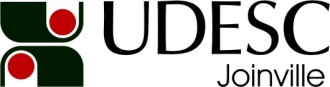 UNIVERSIDADE DO ESTADO DE SANTA CATARINACENTRO DE CIÊNCIAS TECNOLÓGICASDIREÇÃO DE PESQUISA E PÓS-GRADUAÇÃOCOMISSÃO DE PESQUISA - CCT